 LICEO ELVIRA SÁNCHEZ DE GARCÈS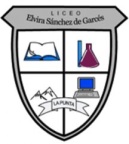 SEGUNDO AÑO MEDIO / QUIMICA                                                  +56963521809  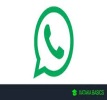 Profesor: Jorge Luis Pérez Oramas    mail: jorge.luis.perez@liceoelvirasanchez.cl Nombre: ____________________________________________ Fecha : 30.072021Objetivo: Investigar en la estructura del átomo de carbono y objeto de estudio de la Química Orgánica.                  1.- Consulta la Tabla Periódica y ubica al elemento químico Carbono.                      Símbolo químico: _____                      Número atómico (cantidad de protones) :_____                      Cantidad de electrones : _____                      Cantidad de neutrones: ____                      Distribución electrónica :____________________                      Cantidad de electrones en la última capa: ______                      Notación de Lewis : ______9 UNCo – Facultad de Ciencias Médicas Introducción a la Química de los Sistemas Biológicos - 2018 Guía de estudio Nº 10: Introducción a la química orgánica  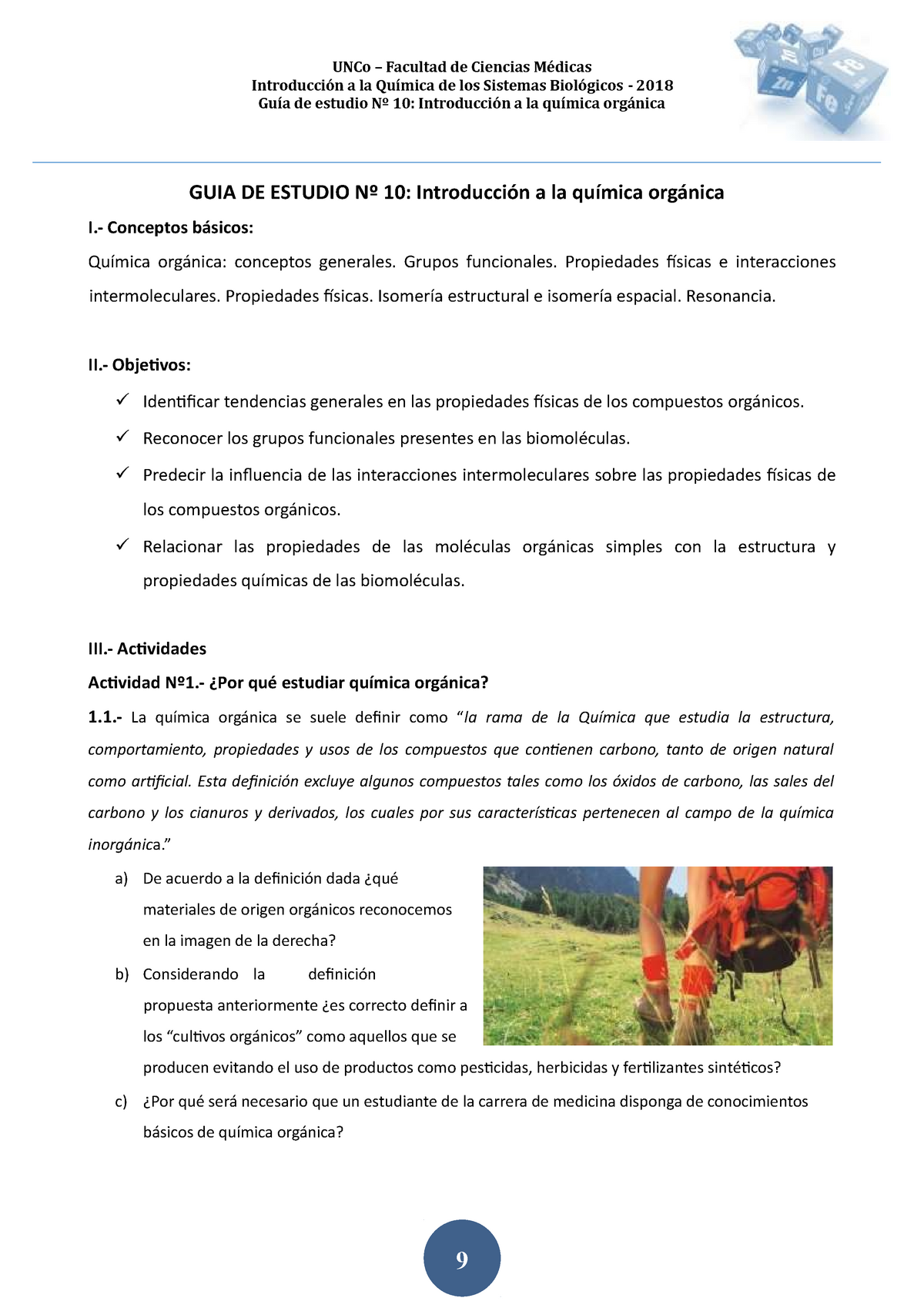 